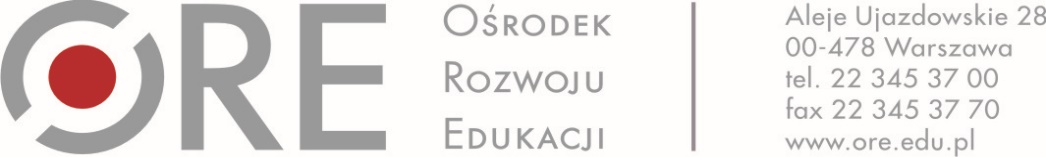 Warszawa, 15 maja  2018 r.WYJAŚNIENIE  NR 3 TREŚCI SIWZDotyczy: postępowania publicznego prowadzonego w trybie przetargu nieograniczonego
pn.: Przygotowanie i przeprowadzenie w zakresie organizacyjnym i rekrutacyjnym 
 konferencji w projekcie „Przywództwo – opracowanie modeli kształcenia 
i wspierania kadry kierowniczej systemu oświaty, nr postępowania: WA/ZUZP/261/45/2018Zamawiający, działając na podstawie art. 38 ust. 2 ustawy z dnia 29 stycznia 2004 r. Prawo zamówień publicznych (Dz. U. 2017, poz. 1579), poniżej przesyła treść pytania (bez ujawniania źródła) 
wraz z wyjaśnieniami treści specyfikacji istotnych warunków zamówienia:Pytanie Wykonawcy:„Za pomocą jakiego narzędzia (programu) będzie liczona odległość obiektu od przystanku komunikacji publicznej?”Odpowiedź Zamawiającego:Odległość liczona będzie w linii prostej na podstawie mapy, np. Google Maps, przy zachowaniu dokładności pomiaru rzędu max. 100 m.